Музыкальная дидактическая игра«Часики»Цель: Закрепления  названия и приемов игры на музыкально  – шумовых инструментах.Оборудование: Круглые часики со стрелкой, вместо цифр наклеины картинки с инструментами. На столе такие же инструменты.Первый вариант игры: На столе лежат музыкально – шумовые инструменты. Воспитатель показывает «Часики» и  стрелочкой указывает,  какой инструмент надо взять, всем детям показать, вспомнить его название и приемы игры.Второй вариант игры:Первый ребенок подходит к столу,  выбирает инструмент, показывая детям,  говорит: «На него вы посмотрите и на часиках найдите». Второй ребенок подходит к «Часикам» и крутит стрелку, показывая такой же инструмент. Называет его, а первый ребенок соглашается с ним или нет.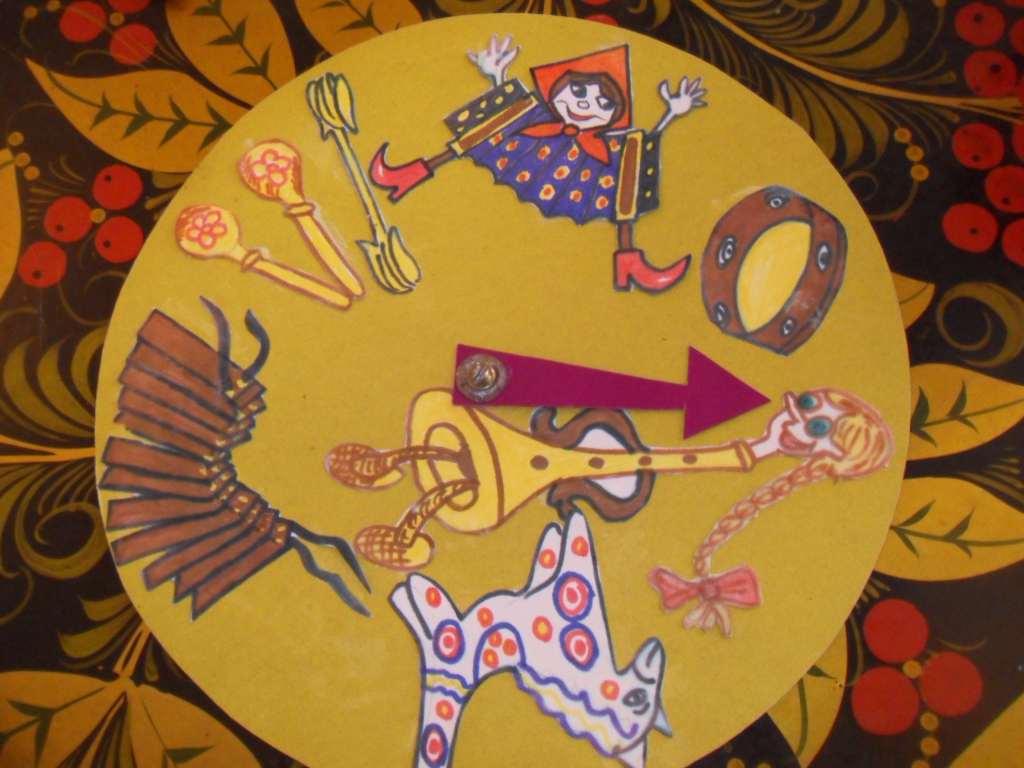 